ЛИСЯНСЬКА СЕЛИЩНА РАДАРІШЕННЯ21.12.2023                                     смт  Лисянка                                    № 48-3/VIІIПро внесення змін до рішення селищної ради від 22.12.2022 № 32-20/VIII «Про комплексну програму «Турбота» на 2023-2025 роки»Відповідно до ст.26 Закону України «Про місцеве самоврядування в Україні», розглянувши лист Голови територіальної громадської організації інвалідів «Союз Чорнобильців України» від 08.06.2023, селищна радаВ И Р І Ш И Л А:Внести зміни до комплексної програми «Турбота» на 2023-2025 роки, затвердженої рішенням селищної ради від 22.12.2022 № 32-20/VIII, та доповнити розділ І «Поліпшення соціально – побутового обслуговування ветеранів війни та праці, одиноких непрацездатних громадян та інших соціально вразливих верств населення та розділ ІІ «Медичне обслуговування» Заходів щодо виконання комплексної програми «Турбота» на 2023-2025 роки в редакції, що додається.Контроль за виконанням рішення покласти на фінансовий відділ Лисянської селищної ради.Селищний голова	         				       Анатолій ПРОЦЕНКО	 		Додаток 1до рішення селищної радивід 21.11.2023 №48-3/VІIІЗаходи щодо виконання комплексної програми "Турбота" на 2023 – 2025 роки         Секретар                                                                                                                                                                 О.В.Макушенко№Зміст заходівТермін виконанняВідповідальні за виконанняОрієнтовні обсяги фінансування, тис. грнОрієнтовні обсяги фінансування, тис. грнДжерела фінансування.№Зміст заходівТермін виконанняВідповідальні за виконання20242025Джерела фінансування.І. Поліпшення соціально – побутового обслуговування ветеранів війни та праці, одиноких непрацездатних громадян   та інших соціально вразливих верств населенняІ. Поліпшення соціально – побутового обслуговування ветеранів війни та праці, одиноких непрацездатних громадян   та інших соціально вразливих верств населенняІ. Поліпшення соціально – побутового обслуговування ветеранів війни та праці, одиноких непрацездатних громадян   та інших соціально вразливих верств населенняІ. Поліпшення соціально – побутового обслуговування ветеранів війни та праці, одиноких непрацездатних громадян   та інших соціально вразливих верств населенняІ. Поліпшення соціально – побутового обслуговування ветеранів війни та праці, одиноких непрацездатних громадян   та інших соціально вразливих верств населенняІ. Поліпшення соціально – побутового обслуговування ветеранів війни та праці, одиноких непрацездатних громадян   та інших соціально вразливих верств населенняІ. Поліпшення соціально – побутового обслуговування ветеранів війни та праці, одиноких непрацездатних громадян   та інших соціально вразливих верств населення1Забезпечення збереження майна дітей – сиріт та дітей позбавлених батьківського піклування у придатному до проживання стануПостійновиконавчий комітет Лисянської селищної ради35,040,0Місцевий бюджетІІ. Медичне обслуговування та оздоровленняІІ. Медичне обслуговування та оздоровленняІІ. Медичне обслуговування та оздоровленняІІ. Медичне обслуговування та оздоровленняІІ. Медичне обслуговування та оздоровленняІІ. Медичне обслуговування та оздоровленняІІ. Медичне обслуговування та оздоровлення2Відшкодування частини вартості путівки на санаторно – курортне лікування особам з інвалідністю I. II. III групи, які є ліквідаторами катастрофи на Чорнобильській АСПостійноВиконавчий комітет Лисянської селищної ради20,022,0Місцевий бюджет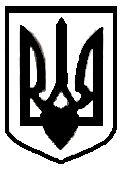 